Памятка по антитеррористической безопасности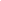 Осторожно: терроризм!В современных условиях реальную угрозу национальной безопасностиРоссии, её территориальной целостности, конституционным правам исвободам граждан представляет усиление терроризма в различных егоформах.Многообразие этого преступного деяния проявляется в виде:- насилия или угрозы его применения в отношении физических илиюридических лиц;- уничтожения (повреждения) имущества и других материальных объектов,создающей опасность гибели людей;- причинения значительного имущественного ущерба либо наступления иныхобщественно опасных последствий;- посягательства на жизнь государственного или общественного деятеля,совершённого для прекращения его государственной или иной политическойдеятельности либо из мести за такую деятельность;- нападения на представителя иностранного государства.Современный терроризм - это мощные разветвлённые и хорошооснащённые структуры, а не только диверсанты-одиночки, угонщикисамолётов и шахиды-камикадзе.До недавнего времени для терактов были характерны угоны воздушныхсудов, захваты заложников, а также убийства и акты насилия в отношениилиц, от которых зависит возможность успеха в достижении поставленнойцели. Теперь же террористы перешли к проведению преимущественно акцийустрашения.Важную роль в предотвращении террористических проявлений играютпредупредительные меры. Важно вовремя проявить наблюдательность ибдительность. Надо иметь ввиду, что внешний вид предмета может скрыватьего истинное предназначение. В качестве камуфляжа могут использоватьсяобычные бытовые предметы: сумки, пакеты, свёртки, коробки, детскиеигрушки.Если вы обнаружили взрывное устройство и подозрительнее предметы:1. Не оставляя места обнаружения взрывного устройства, любым доступнымспособом (за исключением сотовой связи!) незамедлительно сообщить ослучившемся на ближайший пост полиции.2. Не трогать, не вскрывать и не перемещать находку. Запомнить время еёобнаружения. Помните: внешний вид предмета может скрывать егонастоящее назначение. В качестве камуфляжа для взрывных устройствиспользуются обычные бытовые предметы: сумки, пакеты, свёртки, коробки,игрушки и т.д. Не предпринимать самостоятельно никаких действий спредметами, похожими на взрывное устройство - это может привести к ихвзрыву, многочисленным жертвам и разрушениям!3. До прибытия правоохранительных органов, помочь удалитьсянаходящимся в месте обнаружения подозрительной находки людям набезопасное место (не менее 300 метров) расстояние, исключаявозникновение среди них паники.Если вы получили угрозу применения взрывных устройств по телефону:1. Под благовидным предлогом попросить повторить сообщение.2. Выяснить требования звонящего.3. Постараться выяснить, где находиться взрывное устройство, что онособой представляет, возможное время его взрыва.4. По возможности постараться выяснить сведения о личности звонящего,его местонахождения, как с ним можно связаться.5. По окончании разговора не класть трубку на телефонный аппарат инемедленно сообщить полученную информацию в правоохранительныеорганы.Если вы оказались заложником:1. Не допускайте действий, которые могут спровоцировать нападающих кприменению оружия и привести к человеческим жертвам.2. Переносите оскорбления и унижения, не смотрите в глаза преступникам,не ведите себя вызывающе.3. При необходимости выполняйте требования преступников, непротиворечьте им, не рискуйте жизнью окружающих и своей собственной,старайтесь не допускать истерик и паник.4. Спрашивайте разрешение на совершение любых действий (сесть, встать,попить, сходить в туалет).5. Расположитесь подальше от окон, дверей и самих террористов.6. Если вы ранены, постарайтесь не двигаться, этим вы сократите потерюКрови.7. При штурме здания ложитесь на пол лицом вниз, сложив руки на затылке.И помните, знание о терроризме, как наиболее опасном преступном явлениисегодняшнего дня, умение правильно вести себя при его угрозе и для егопредупреждения дают возможность защитить себя и окружающих отпоследствий теракта.Антитеррористическая комиссия муниципального образования «Город Псков»